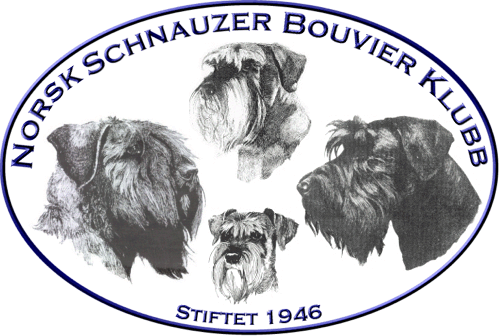 Protokoll til styremøte nr:  1 - 2019    Protokoll til styremøte nr:  1 - 2019    Protokoll til styremøte nr:  1 - 2019    Protokoll til styremøte nr:  1 - 2019    DatoDatoDato6.1.19 kl 20:00 – 22:00Møtested: SkypeInnkalte:Til stede:Forfall:Styret inklusiv varamedlemmer innkalles. Arild, Andreas, Tarja, Mona, Berit, Ingrid, Kenneth, WencheAnne GuriStyret inklusiv varamedlemmer innkalles. Arild, Andreas, Tarja, Mona, Berit, Ingrid, Kenneth, WencheAnne GuriStyret inklusiv varamedlemmer innkalles. Arild, Andreas, Tarja, Mona, Berit, Ingrid, Kenneth, WencheAnne GuriStyret inklusiv varamedlemmer innkalles. Arild, Andreas, Tarja, Mona, Berit, Ingrid, Kenneth, WencheAnne GuriStyret inklusiv varamedlemmer innkalles. Arild, Andreas, Tarja, Mona, Berit, Ingrid, Kenneth, WencheAnne GuriSak nr TemaAnsvarGodkjenning av innkalling og saksliste1/2019Kort gjennomgang av forrige referat for oppfølgingssaker:RS vedtak som påvirker klubbens drift.LovnormStemmeseddel6.1. – Lovmalen oppdateres i henhold til NKK mal. Stemmeseddel tas opp som eget sak i neste møte.Sekr61/2018Status i pågående saker:KlubbhåndbokAnskaffelse av budsjettmodulDogs4All – GR O&A – Deltakelse i 2019?ISPU – sep 2019Etablere en åpen FB-gruppe for NSBK.org med link til www.nsbk.orgKommunikasjon og oppfølging mot GR Trøndelag ifm årsmøte 201925.11. – Sakene gjennomgått:Arbeid med klubbhåndbok er i gang og under arbeid.Budsjettmodul anskaffet og tas i bruk.Deltagelse Dogs4All ses viktig for klubben og styret er innstilt å fortsette med dette. Orientering av situasjonen, plass og dommere og foreløping plan er lagt. Annonse under arbeid.Vurderes samme type åpen side som NKK har.Etableres kommunikasjon.6.1.  – Viderearbeid:Klubbhåndbok, det settes fortgang i saken, tas opp i neste møteISPU har lagt dommerliste på sin nye nettside. OBS! nytt nettside: https://www.ispu.world/ På Facebook har klubben fått nytt side, ikke gruppe men side som er åpen for alle. Skal fungere som informasjonskanal både for medlemmer og håpentligvis kommende medlemmer.Årsmøte 2019 organisering er på gang. Møte finnes sted den 9.3.2019 i Trondheim. I neste møte gjennomgang av sakspapirer. Frist for innkommende saken og valg den 9.2.2019.Mona/IngridBerit/ArildArildTarjaMonaArild/Tarja/Berit2/2019Økonomi:Regnskaprapport 6.1.  – situasjonen ser bra ut. Berit64/2018Gjennomgang av avlsråd og komiteerAvlsråd og komiteer er under styrets ansvar, gjennomgang av alle verv.Avlsråd – Forslag til medlemmer på ledige vervÅrskonkurranser/premieringMedlemsblad – Tilbakemeldinger MK 3/1825.11.  – gjennomgang:Etterlysing av kandidater legges ut på klubben sine netsidet.Årets årskonkurranser telles i henhold til reglene som er, samt gjennomgang hvem som teller.Gode tilbakemeldinger om medlemsblad på nettet.6.1.  – situasjon:Styret har mottatt forslag for 2 kandidaterInformasjon om plaketter oppdateres på nettsidene.Etter gode tilbakemeldinger, det skal fortsettes medlemsblad på nettet.SekretærAndreas66/2018BudsjettBudsjett 2019 - behov for revisjon?Nøkkel tall for budsjett 202025.11. – gjennomgang6.1. – I neste møte fortsetter gjennomgang av budsjett.Kasserer67/2018Frister og møtedatoer 2019Signerte årsmøtedokumenter fra gruppeneEgne årsmøtedokumenterInnspill til valgkomiteenDatoer for styremøter fram til årsmøte 2019 25.11. Det minnes på grupper at det er behov for signerte utgaver av årsmøtedokumentene.Gjennomgang av foreløpig liste av saker som tas opp i årsmøte.Valgkomite har begynt arbeidet sitt.6.1. Det lages oversikt for gruppene om aktuelle sakspapirene som skal leveres til styret.Kunngjøring av dato senest 8 uker før: 12.1.2019
Frist for saker og valg (4 uker): 9.2.2019
Offentliggjøring sakspapirene (2 uker): 23.2.2019
Årsmøte: 9.3.2019Leder og sekr.68/2018Andre sakerPurring av en svar på sak 26/2018 sendt til NKK6.1.  – Svar fra NKK mottatt. Det ønsker styre svare på. Samt det sendes brev til parten i saken. Leder&sekr.3/2019Innkommen sak:Sak fra en valpekjøper. Saken tas i behandling. Sekretær4/2019Innkommen sak:Sak fra flere klubbens medlemmer, ang. uetisk avl. Saken tar i behandling.SekretærNeste møte: 17.2.2019 kl 19:00 Skype